DOCUMENTARY: NO WAY HOME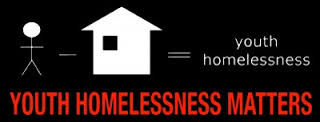 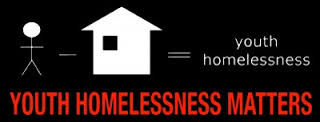 Complete the chart as you watch the video.Case 1:Case 2:Case 3:Reason(s) for homelessnessEffects of homelessness on the person’s life